1  10, rue du 11 Novembre             102 logements sur 6389 m2 de terrain 2  6, rue du 11 Novembre                36 logements sur 3051 m23  15 bis, avenue. de l’Isle                39 logements sur 2490 m24  12, avenue Montrichard                32 logements sur 2000 m2 environ5  24, rue du 11 Novembre               21 logements sur 2000 m2 environ6  137/139 rue Gal de Gaulle           84 logements sur 3200m27  157 bis rue Gal de Gaulle              8 logements sur   639 m28  4, avenue Lecomte                       29 logements sur 2070 m2 9  Projet de démolition l’ancienne gendarmerie sur parcelle de 2500m2 environ10 Projet de déclassement du parc du 11 novembre provisoirement impossible suite au rapport du commissaire enquêteur                   parcelle de 2000m2 environ11  43/45, avenue Lecomte             45 logements sur 4700 m2 12  23/25 , rue du 11 Novembre     39 logements sur 3205 m2Plusieurs hectares de jardins et d’espaces boisésmenacés dans la zone pavillonnaire des STADES !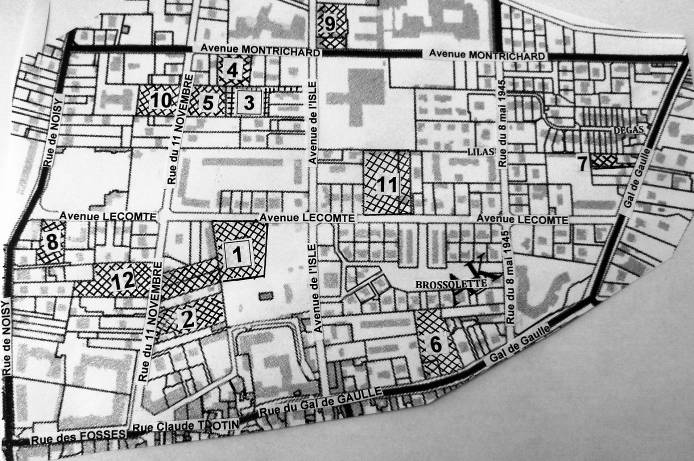 